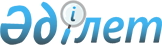 Жезқазған қалалық мәслихатының кейбір шешімдерінің күші жойылды деп тану туралыҚарағанды облысы Жезқазған қалалық мәслихатының 2018 жылғы 22 мамырдағы № 23/216 шешімі. Қарағанды облысының Әділет департаментінде 2018 жылғы 31 мамырда № 4796 болып тіркелді
      Қазақстан Республикасының 2001 жылғы 23 қаңтардағы "Қазақстан Республикасындағы жергілікті мемлекеттік басқару және өзін - өзі басқару туралы" Заңына, Қазақстан Республикасының 2016 жылғы 6 сәуірдегі "Құқықтық актілер туралы" Заңына сәйкес Жезқазған қалалық мәслихаты ШЕШІМ ЕТТІ:
      1. Осы шешімнің қосымшасына сәйкес Жезқазған қалалық мәслихатының кейбір шешімдерінің күші жойылды деп танылсын.
      2. Осы шешім алғашқы ресми жарияланған күннен кейін күнтізбелік он күн өткен соң қолданысқа енгізіледі. Жезқазған қалалық мәслихатының күші жойылған кейбір шешімдерінің тізбесі
      1. Жезқазған қалалық мәслихатының 2010 жылғы 16 шілдедегі № 24/283 "Жер салығының базалық ставкаларын арттыру (төмендету) пайыздарын және салық салу мақсаттары үшін Жезқазған қаласының аумағын аймақтарға бөлу сызбасын бекіту туралы" шешімі (Нормативтік құқықтық актілерді мемлекеттік тіркеу Тізілімінде № 8-2-116 тіркелген, 2010 жылғы 6 тамыздағы № 57 (7674) "Сарыарқа" газетінде, 2010 жылғы 6 тамыздағы № 52 (222) "Жезказганская правда" газетінде жарияланған).
      2. Жезқазған қалалық мәслихатының 2011 жылғы 6 желтоқсандағы № 34/415 "Автотұрақтар (паркингтер) үшін бөлінген жерлерге базалық салық ставкалары туралы" шешімі (Нормативтік құқықтық актілерді мемлекеттік тіркеу Тізілімінде № 8-2-148 тіркелген, 2012 жылғы 20 қаңтардағы № 3 (7753) "Сарыарқа" газетінде, 2012 жылғы 13 қаңтардағы № 2 (298) "Жезказганская правда" газетінде жарияланған).
      3. Жезқазған қалалық мәслихатының 2016 жылғы 4 ақпандағы № 40/362 "Жезқазған қаласы жерлері бойынша пайдаланылмайтын ауыл шаруашылығы мақсатындағы жерлерге базалық жер салығының мөлшерлемесін және бірыңғай жер салығының мөлшерлемесін жоғарылату туралы" шешімі (Нормативтік құқықтық актілерді мемлекеттік тіркеу Тізілімінде № 3679 тіркелген, 2016 жылғы 15 наурыздағы "Әділет" ақпараттық-құқықтық жүйесінде, 2016 жылғы 18 наурыздағы № 12 (7972) "Сарыарқа" газетінде, 2016 жылғы 18 наурыздағы № 12 (114) "Жезказганский вестник" газетінде жарияланған).
      4. Жезқазған қалалық мәслихатының 2016 жылғы 11 мамырдағы № 2/22 "Жезқазған қаласы аумағында салық салу объектісінің бірлігінен алынатын тіркелген салық ставкаларының мөлшерін белгілеу туралы" шешімі (Нормативтік құқықтық актілерді мемлекеттік тіркеу Тізілімінде № 3829 тіркелген, 2016 жылғы 16 маусымдағы "Әділет" ақпараттық-құқықтық жүйесінде, 2016 жылғы 17 маусымдағы № 25 (7985) "Сарыарқа" газетінде, 2016 жылғы 17 маусымдағы № 25 (127) "Жезказганский вестник" жарияланған).
					© 2012. Қазақстан Республикасы Әділет министрлігінің «Қазақстан Республикасының Заңнама және құқықтық ақпарат институты» ШЖҚ РМК
				
      Сессия төрағасы,

      қалалық мәслихаттың хатшысы

С. Медебаев
Жезқазған қалалық мәслихатының
2018 жылғы 22 мамырдағы № 23/216
шешіміне
қосымша